C R N A   G O R A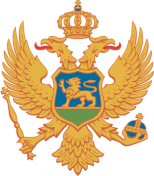 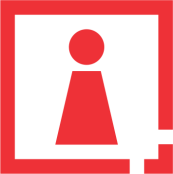 AGENCIJA ZA ZAŠTITU LIČNIH PODATAKAI SLOBODAN PRISTUP INFORMACIJAMABr: 06-11-7935- 5/21Datum: 02. 12. 2021. godineOdlučujući po Zahtjevu br. 06-11-7935- 1/21  od 18.10.2021. godine i Dopuni zahtjeva 06-11-7935- 3/21 od 23. 11. 2021.godine upućenih od strane Državne izborne komisije, kojim se od Agencije za zaštitu ličnih podataka i slobodan pristup informacijama traži mišljenje da li je eventualna dostava podataka od strane Državne izborne komisije za određena lica po zahtjevu Ministarstvu unutrašnjih poslova, a koja se tiču biračkog prava određenih lica u prethodnom periodu, odnosno  da li su isto ostvarili, na kojim biračkim mjestima i koliko puta u jednom izbornom procesu  u saglasnosti sa Zakonom o zaštiti podataka o ličnosti, Savjet Agencije je na sjednici održanoj 02. 12. 2021. godine donio sljedeće M I Š LJ E NJ EDostavljanje informacija po zahtjevu Ministarstvu unutrašnjih poslova, a koja se tiču da li su tačno određena lica, koja su izbrisana iz registra i evidencija koja vodi Ministarstvo, u prethodnom periodu ostvarili biračko pravo, na kojim biračkim mjestima i koliko puta u jednom izbornom procesu od strane Državne izborne komisije u skladu je sa odredbama Zakona o zaštiti podataka o ličnostiO b r a z l o ž e nj eAgenciji za zaštitu ličnih podataka i slobodan pristup informacijama obratila se Državna izborna komisija Zahtjevom i Dopunom zahtjeva kojim se traži mišljenje da li je eventualna dostava podataka za određena lica po zahtjevu Ministarstvu unutrašnjih poslova, a koja se tiču biračkog prava određenih lica u prethodnom periodu, odnosno  da li su isto ostvarili, na kojim biračkim mjestima i koliko puta u jednom izbornom procesu u saglasnosti za Zakonom o zaštiti podataka o ličnosti.  Dopunom zahtjeva br. 06-11-7935-3/21 od 23.11.2021.godine, Državna izborna komisija je dostavila predmetni akt Ministarstva unutrašnjih poslova kojim se , u bitnom navodi, da su kao organ uključeni u izborni proces prevashodno kroz nadležnosti propisane Zakonom o biračkom spisku , te da su pristupili provjerama elektronskih evidencija čije je vođenje u nadležnosti Ministarstva, a u cilju detektovanja lica koja su „duplo“ upisani u evidencije, konkretno lica koja su upisana pod dva matična broja. Dalje, naglašavaju da je saglasno članu 26 Zakona o biračkom spisku, kojim se propisuju modaliteti saradnje Ministarstva i Državne izborne komisije  koji obuhvataju i pravo pristupa DIK-a svim elektronskim registrima i drugim evidencijama , koje sadrže podatke bitne za vođenje biračkog spiska, ali i ukazivanje DIK-a Ministarstvu na potrebu otklanjanja utvrđenih nepravilnosti u vođenju biračkog spiska. S tim u vezi, ukazano je da je MUP prilikom vršenja pomenutih provjera došao do podataka da određeni broj lica (šest) ima duple matične brojeve a da nikad ista nisu podnosili zahtjev za izdavanje lične karte ili pasoša. Shodno tome, za ova lica koja su bila duplo upisana u registrima i evidencijama koje vodi ovo Ministarstvo, a  za koja nisu  izdata identifikaciona dokumenta, izvršeno je brisanje upisa, što se odnosi i na birački spisak. Imajući u vidu činjenicu da su ispunjeni uslovi iz člana 10 stav 2 Zakona o zaštiti podataka o ličnosti, koji se odnosi na obradu ličnih podataka bez saglasnosti lica na koga se lični podaci odnose, kao i da DIK ima na zakonu ustanovljeno pravo uvida u evidencije koje sadrže lične podatke, dostavljeni su  podaci za  šest lica  DIK-u na dalju nadležnost. Takođe, zatraženo je povratno obaviještenje sa informacijom da li su imenovana lica u prethodnom periodu ostvarila svoje biračko pravo, na kojim biračkim mjestima i koliko puta u jednom izbornom procesu. Postupajući u skladu sa članom 50 tačka 3 Zakona o zaštiti podataka o ličnosti („Službeni list Crne Gore“, br. 79/08, 70/09, 44/12 i 22/17), u kojem se navodi da Agencija daje mišljenja u vezi sa primjenom ovog zakona, a na osnovu predmetnog zahtjeva, Savjet Agencije je mišljenja da je dostavljanje informacija po zahtjevu Ministarstvu unutrašnjih poslova, a koja se tiču da li su tačno određena lica, koja su izbrisana iz registra i evidencija koja vodi Ministarstvo,  u prethodnom periodu ostvarili biračko pravo, na kojim biračkim mjestima i koliko puta u jednom izbornom procesu od strane Državne izborne komisije u skladu je sa odredbama Zakona o zaštiti podataka o ličnosti.Zakonom o zaštiti podataka o ličnosti propisano je da se lični podaci moraju obrađivati na pošten i zakonit način,  da se ne mogu obrađivati u većem obimu nego što je potrebno da bi se postigla svrha obrade niti na način koji nije u skladu sa njihovom namjenom, kao i da se obrada ličnih podataka može vršiti ukoliko za to postoji osnov u zakonu ili uz saglasnost lica čiji se podaci obrađuju (članovi 2 i 10). Zakon u članu 3 propisuje da lični podaci koji se obrađuju moraju biti tačni i potpuni i moraju se ažurirati.Shodno članu 6 Zakona o zaštiti podataka o ličnosti propisano je da se u slučaju kad su namjena ličnih podataka i način njihove obrade propisani zakonom, rukovalac zbirke ličnih podataka određuje se tim zakonom. S tim u vezi referentni zakoni, u konkretnom slučaju, su Zakon o biračkom spisku ("Službeni list Crne Gore", br. 010/14, 020/15, 092/17, 017/19 i 003/20) , naročito odredbe iz čl.4 st.3,12,12a,15, 34 I 34a, i Zakon o izboru odbornika i poslanika ("Službeni list Republike Crne Gore", br. 004/98 od 18.02.1998, 005/98 od 25.02.1998, 017/98 od 20.05.1998, 014/00 od 17.03.2000, 018/00 od 31.03.2000, "Službeni list Savezne Republike Jugoslavije", br. 073/00 od 29.12.2000, 009/01 od 22.02.2001, 041/02 od 02.08.2002, 046/02 od 10.09.2002, 045/04 od 02.07.2004, 048/06 od 28.07.2006, 056/06 od 07.09.2006, "Službeni list Crne Gore", br. 046/11 od 16.09.2011, 014/14 od 22.03.2014, 047/14 od 07.11.2014, 012/16 od 23.02.2016, 060/17 od 30.09.2017, 010/18 od 16.02.2018, 109/20 od 10.11.2020) koji  u članu 32 stav 1 tačka 1 propisuje da se Državna izborna komisija stara  o zakonitom sprovođenju izbora i jedinstvenoj primjeni odredaba ovog zakona.Naime, Zakon o biračkom spisku  u članu 4 stav 3 propisuje da birač može biti upisan u birački spisak samo na jednom biračkom mjestu. Članom 12 navedenog Zakona, koji se odnose na promjene u biračkom spisku, propisano je da  promjena u biračkom spisku podrazumijeva upis, brisanje, izmjenu, dopunu ili ispravku (u daljem tekstu: promjene). Promjene u biračkom spisku vrše se po službenoj dužnosti ili na zahtjev birača. Promjene podataka u biračkom spisku vrše se na način što se promjene podataka o biračima u izvornim registrima automatski prenose u birački spisak, do njegovog zaključivanja. Podacima iz stava 3 ovog člana smatraju se: 1) lični podaci koji su pogrešno bili unijeti u birački spisak;  2) lični podaci koji su izmijenjeni usljed promjene adrese i/​ili prebivališta; 3) lični podaci koji su izmijenjeni usljed promjene ličnih dokumenata ili ličnog imena; 4) informacije o promjeni biračkog mjesta, nastale usljed otvaranja novog ili ukidanja postojećeg biračkog mjesta, odnosno njihove podjele na više biračkih mjesta. Organi koji, u okviru svoje nadležnosti, vode službene evidencije o građanima dužni su da Ministarstvu u elektronskoj formi dostave podatke koji utiču na tačnost i ažurnost vođenja biračkog spiska u roku od sedam dana od dana nastalih promjena. Promjene u biračkom spisku vrše se na način da se za svakog birača može nedvosmisleno utvrditi kada je promjena nastala, koja je vrsta promjene nastala i koje je službeno lice promjenu izvršilo. Brisanje birača iz biračkog spiska može se vršiti samo na osnovu odluke koju donosi Ministarstvo. Skenirane verzije svih dokumenata na kojima se zasnivaju promjene u biračkom spisku sastavni su dio zbirke podataka biračkog spiska.  Članom 12a propisano da se  promjena u biračkom spisku po službenoj dužnosti vrši se na osnovu podataka iz službenih evidencija i javnih isprava, elektronskih registara ili evidencija koje se vode na osnovu zakona. Ministarstvo je dužno po službenoj dužnosti izvršiti upis u birački spisak državljanina Crne Gore sa prebivalištem u Crnoj Gori, u roku od 48 časova od dana kada to lice, na osnovu podataka iz elektronskih registara ili evidencija koje se vode na osnovu zakona, ispuni uslove za ostvarivanje biračkog prava. Član 15 stav 1  propisuje da se iz biračkog spiska brišu birači koji su izgubili biračko pravo smrću, gubitkom crnogorskog državljanstva i odjavom prebivališta iz Crne Gore. Član 34a propisuje da se podaci iz biračkog spiska mogu  koristiti u skladu sa zakonom kojim se uređuje zaštita podataka o ličnosti ili na osnovu pisane saglasnosti lica na koje se podaci odnose.Cijeneći gore navedeno kao citirane  zakonske odredbe , a imajući u vidu  nadležnosti predmetnih organa  propisane posebnim važećim propisima koji se odnose na utvrđivanje zakonitosti izbornog procesa naročito u pogledu činjenice da birač može biti upisan na biračkom spisku samo na jednom biračkom mjestu, odredbe koje se odnose na promjene u biračkom spisku po službenoj dužnosti, kao i na zakonom utvrđenu nadležnost DIK-a da se stara  o zakonitom sprovođenju izbora , te da  kad utvrdi nepravilnosti u vođenju biračkog spiska bez odlaganja ukaže Ministarstvu na isto (što u konkretnom slučaju podrazumijeva predmetnu provjeru za šest lica na koje je ukazao MUP i koja su izbrisani iz evidencija i registara po sprovedenom postupku provjere ), Savjet Agencije nalazi da je ispunjen uslov iz člana 10 stav 2 tačka 4  a u vezi  člana 17 Zakona o zaštiti podataka o ličnosti za davanje predmetnih ličnih podataka  na korišćenje drugom rukovaocu zbirke ličnih podataka, naročito u slučaju kad se utvrde nepravilnosti i nezakonitosti u obradi ličnih podataka a u vezi sa načelima tačnosti, ažurnosti  i svrsishodnosti obrade.    Imajući u vidu navedeno, Savjet Agencije je mišljenja istaknutog u dispozitivu.Savjet AgencijePredsjednik, Sreten RadonjićDostavljeno:Odsjeku za predmete i prigovore a/a